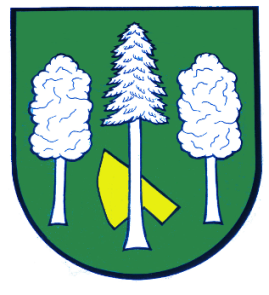 Hlášení ze dne 03. 04. 20231) Dne 17. a 18. 04. 2023 bude v naší obci provádět kontroly a čištění komínů na pevná i plynná paliva + periodické roční kontroly kominík pan Šefčík. Zájemci o kominické práce se mohou objednat na OÚ na tel. čísle 585 358 001.2) Soukromý pěstitel z Vysočiny přijede v úterý 04. 04. 2023 ve 13:00 hodin na stanoviště u obecního úřadu a bude prodávat brambory sadbové devět odrůd za 15 Kč/kg, brambory konzumní za 12 Kč/kg a cibuli, zelí, kapustu a jablka za 24 Kč/kg.3) MUDr. Peter Keller oznamuje, že od 03. do 11. 04. 2023 z důvodu čerpání dovolené neordinuje. Zástup provede MUDr. Petr Kafka ve Velké Bystřici.